2023 年 11 月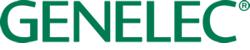 ***即刻发布***新闻发布全新的9401A系统管理设备为GENELEC真力UNIO音频监听服务平台提供AoIP网络功能2023 年 11 月，芬兰 伊萨尔米—— 全球专业监听解决方案领导者Genelec真力进一步扩展了其UNIO音频监听服务平台，推出支持AoIP 网络音频传输的 9401A 系统管理设备。 9401A为真力的整个智能有源监听音箱和超低音箱系列加入了强大的AoIP功能，与ST2110、AES67和Ravenna协议兼容。 9401A具有16通道输出，支持从立体声到9.1.6的所有格式，为UNIO平台带来了多通道网络音频的便利性和灵活性。作为真力智能有源监听音箱和超低音箱系列的一部分，9401A提供16通道的AES/EBU数字输出，以及一个专用的超低音箱输出和AUX立体声输出。 AUX输出可被用于连接耳机实现双耳监听，或连接第二套立体声监听音箱。此外，9401A与GLM（Genelec Loudspeaker Manager）音箱管理软件紧密配合，可以实现整个监听系统的校准，包括超低音箱相位对齐和低频管理。9401A的独立超低音箱输出，可使多只SAM智能有源超低音箱被便捷地级联，提升系统的低频响应。此外，只需使用多台9401A，便可轻松搭建22.2及其他需要更多通道数量的沉浸声系统。除了AoIP网络功能，9401A可以通过真力GLM的专用网络实现监听系统管理和校准。使用近期推出的9320A参考级控制器，用户可以通过实体按钮对整个监听系统进行控制。9320A作为连接到真力UNIO监听服务平台的桥梁，能够对SAM系列音箱内置的大部分功能实现便捷的一键控制。在性能方面，1U机架式安装的9401A支持从44.1 kHz至192 kHz的采样率，16、24和32位比特深度。9401A采用低延时的千兆以太网，支持ST2022-7冗余网络连接的ST2110广播标准，以及通过NMOS实现控制管理和自动化。9401A是为提供长期可靠的服务而设计的，在芬兰伊萨尔米的真力工厂中按照最高环境标准制造。此外，这款产品还应用了智能信号监测（ISS）技术，可降低功耗。真力总经理Siamäk Naghian表示：“通过UNIO平台，我们为音频专业人士提供了音箱监听与耳机监听之间的桥梁，使他们可以在两者之间无缝切换，且不会中断工作流程。现在，通过9401A系统管理设备，我们将AoIP的强大功能加入到了整个智能有源监听音箱和超低音箱系列中，再次表明，真力的解决方案是专业监听领域中值得信赖且面向未来的投资。”如需获取更多信息，请访问 www.genelec.com***ENDS***关于 GENELEC 真力自1978年Genelec成立以来，真力始终把专业音频监听作为核心业务，在产品和新技术的研发上付出了不懈努力，创造了许多行业第一，这也使得真力成为了专业监听领域无可争议的行业标准。45年来，真力的监听产品始终秉承最初的理念，提供可靠、中性的声音重放，不受产品尺寸的限制，且能够适应听音环境的声学条件。真力始终努力为合作伙伴提供可靠的支持和全面的服务，包括声学建议、系统调校、技术服务和长期的产品维修维护服务等。拥有真力音箱是一项长期稳固的投资，是对高品质声音体验的重视和追求。新闻资讯，敬请联络：Howard Jones（Genelec Oy 真力芬兰总部）Tel: +44 (0)7825 570085 email: howard.jones@genelec.com曲 璐 Qu Lu（真力中国分公司）Tel: 010 5823 2014 email: qu.lu@genelec.com